Załącznik nr 1 do Regulaminu Świetlicy Szkolnej w Szkole Podstawowej nr 3 im. Armii Krajowej w BolesławcuKARTA ZGŁOSZENIA DZIECKA DO ŚWIETLICYPRZY SZKOLE PODSTAWOWEJ NR 3 W BOLESŁAWCU NA ROK SZKOLNY 20...../20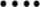 Dane osobowe dziecka:Dane rodziców/ opiekunów prawnych:Uzasadnienie ubiegania się o przyjęcie dziecka do świetlicy - oświadczenie rodziców:Oświadczam, że pracuję zawodowo i nie mogę zapewnić dziecku opieki przed i po lekcjach.W celu weryfikacji powyższego oświadczenia wyrażam zgodę na dostarczenie z zakładu pracy zaświadczenia o zatrudnieniu do wglądu komisji rekrutacyjnej.W przypadku niedostarczenia wyżej wymienionego zaświadczenia, zgłoszenie dziecka do świetlicy szkolnej będzie rozpatrzone w ostatniej kolejności.Inne powody ubiegania się o opiekę świetlicową:4. Dni oraz deklarowane godziny pobytu dziecka w świetlicy:stały wymiar godzin od poniedziałku do piątku od godz. do godz.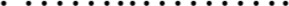 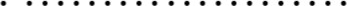 niepełny wymiar w godzinach:Osoby upoważnione do odbioru dziecka ze świetlicy:na podstawie art. 43. l. Ustawy z dnia 20 czerwca 1997r. „Prawo o ruchu drogowym” - Dziecko w wieku do 7 lat może korzystać z drogi tylko pod opieką osoby, która osiągnęła wiek co najmniej 10 lat.Dodatkowe informacje:Informacje na temat zasad bezpieczeństwa obowiązujących w świetlicy:Świetlica czynna jest od poniedziałku do piątku w godzinach 6:45-7:45 i 11:30-16.30 .Dzieci zapisane do świetlicy szkolnej doprowadzane są i odbierane przez rodziców/opiekunów z sali świetlicowej. Rodzic zobowiązany jest doprowadzić dziecko do sali świetlicowej i wprowadzić je do środka. Wychowawca świetlicy odpowiada za jego bezpieczeństwo czasu wejścia ucznia do świetlicy. Obowiązkiem rodzica/opiekuna jest każdorazowe poinformowanie wychowawcy o zabraniu dziecka ze świetlicy.Za doprowadzenie dziecka do świetlicy po lekcjach odpowiada wychowawca klasy lub nauczyciel nauczanego przedmiotu.Uczniowie odbierani są ze świetlicy przez rodziców/prawnych opiekunów lub osoby przez nich upoważnione na karcie zgłoszenia.Uczeń, który nie ukończył 7-go roku życia nie może sam wyjść ze świetlicy do domu. W uzasadnionych przypadkach może być odebrany przez rodzeństwo mające co najmniej 10 lat (po okazaniu pisemnej zgody od rodziców). Podstawą jest Ustawa z dn. 20 czerwca 1997r. „Prawo o ruchu drogowym” Art. 43. 1.Samodzielnie wyjść ze świetlicy może dziecko posiadające pisemną zgodę rodziców/prawnych opiekunów na samodzielny powrót do domu.Wychowawcy świetlicy nie ponoszą odpowiedzialności za przynoszone przez uczniów wartościowe przedmioty np. telefony komórkowe, urządzenia typu MP 3, elektroniczne zabawki, itp.).Wychowanek ma obowiązek stosować się do ramowego rozkładu dnia obowiązującego w świetlicy szkolnej i brać udział w zajęciach organizowanych przez wychowawców.8. Zobowiązuję się, do:Dostarczenia wyprawki papierniczej(klej, ryza papieru, blok z kolorowymi kartkami, kredki ołówkowe) chusteczki higieniczne lub chusteczki mokre dla mojego dziecka w bieżącym roku szkolnym.Punktualnego odbierania dziecka ze świetlicy.Zapoznania się i przestrzegania Regulaminu, który obowiązuje w świetlicy Szkoły Podstawowej nr 3 w Bolesławcu.Współpracy z wychowawcami świetlicy w sprawach dotyczących pobytu i funkcjonowania dziecka.Udziału w spotkaniu z dyrektorem szkoły i wychowawcami świetlicy w I połowie września.Informujemy, że przyjmowanie uczniów do świetlicy dokonuje się corocznie na podstawie pisemnego zgłoszenia rodziców/prawnych opiekunów poprzez wypełnienie karty zgłoszenia dziecka do świetlicy.Treść klauzuli informacyjnej, dotyczącej ochrony danych osobowych, dodatkowo zamieszczona jest do wglądu na stronie Biuletynu Informacji Publicznej Szkoły oraz tablicy ogłoszeń przy świetlicy szkolnej.Oświadczenie:Świadomy/-a/ odpowiedzialności karnej za podanie nieprawdziwych danych (zgodnie z art. 233 kodeksu karnego) oświadczam, że podane przeze mnie dane są zgodne ze stanem faktycznym.Bolesławiec, data      podpis rodzica / prawnego opiekuna podpis rodzica / prawnego opiekuna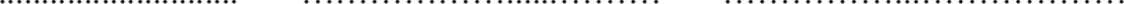 Data i podpis osoby przyjmującej: 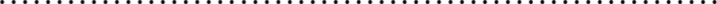 KLAUZULA INFORMACYJNA DLA RODZICÓW/PRAWNYCH OPIEKUNÓW ORAZ OSÓB UPOWAŻNIONYCH DO ODBIORU UCZNIÓW ZE ŚWIETLICYPRZY SZKOLE PODSTAWOWEJ NR 3 W BOLESŁAWCUZgodnie z art. 13 ust. I i ust. 2 ogólnego rozporządzenia o ochronie danych osobowych z dnia 27 kwietnia 2016r. (Dz. Urz. UE L 119 z 04.05.2016) informuję, iż:Administratorem danych osobowych ucznia i jego rodziców/prawnych opiekunów jest SzkołaPodstawowa nr 3 z siedzibą w Bolesławcu, ul. Ceramicznej 5 reprezentowana przez dyrektora szkoły;Kontakt z Inspektorem ochrony danych w Szkole Podstawowej nr 3 w Bolesławcu e-mail: info@dasec.plDane osobowe przetwarzane są w następujących celach:dane osobowe ucznia w celu realizacji zadań wychowawczych i opiekuńczych w świetlicy szkolnej, zgodnie z: Ustawą z dnia 7 września 199 Ir. o systemie oświaty, Ustawą z dnia 14 grudnia 2016r. - Prawo oświatowe i wydanymi na ich podstawie rozporządzeniami odpowiednich ministrów, Ustawą z dnia 10 maja 2018r. o ochronie danych osobowych oraz na podstawie art. 6 ust. 1 lit. c ogólnego rozporządzenia o ochronie danych osobowych z dnia 27 kwietnia 2016r. — RODO;dane osobowe rodzica/prawnego opiekuna w celu zapisania dziecka do świetlicy zgodnie z: Ustawą z dnia 10 maja 2018r. o ochronie danych osobowych oraz na podstawie art. 6 ust. 1 lit. a ogólnego rozporządzenia o ochronie danych osobowych z dnia 27 kwietnia 2016r. — RODO;wizerunek oraz osiągnięcia dziecka w świetlicy szkolnej w celu publikacji w materiałach publikowanych na stronie internetowej szkoły na podstawie podpisanej zgody, zgodnie z art. 6 ust. 1 lit. a ogólnego rozporządzenia o ochronie danych osobowych z dnia 27 kwietnia 2016r. — RODO;dane osobowe osoby niebędącej rodzicem/prawnym opiekunem odbierającej dziecko ze świetlicy szkolnej na podstawie podpisanej zgody, zgodnie z art. 6 ust. 1 lit. a ogólnego rozporządzenia o ochronie danych osobowych z dnia 27 kwietnia 2016r. — RODO.Odbiorcami danych osobowych będą wyłącznie podmioty uprawnione do uzyskania danych osobowych na podstawie przepisów prawa w tym m. in.: Ministerstwo Edukacji Narodowej — System Informacji Oświatowej, Kuratorium Oświaty, Organ prowadzący — Urząd Miasta Bolesławiec — Miejski Zespół Ekonomiczno — Administracyjny, firma Vulcan na podstawie umowy powierzenia danych (w przypadku e-dziennika świetlicy) i inne na uzasadniony wniosek.Dane osobowe ucznia, jego rodziców/prawnych opiekunów oraz osób upoważnionych do odbioru dziecka ze świetlicy szkolnej nie będą przekazywane do państwa trzeciego/organizacji międzynarodowej poza obszar działania RODO.Przekazane dane osobowe zawarte w dziennikach świetlicy będą przechowywane przez 5 lat od zakończenia roku szkolnego. Zgody i upoważnienia przez jeden rok szkolny.Posiada Pani/Pan prawo dostępu do treści danych dziecka i powiązanych z nimi danych rodzica/prawnego opiekuna oraz osób upoważniony do odbioru dziecka z świetlicy szkolnej oraz prawo ich sprostowania, usunięcia, ograniczenia przetwarzania, prawo do przenoszenia danych, prawo wniesienia sprzeciwu, prawo do cofnięcia zgody (jeżeli przetwarzanie odbywa się na podstawie zgody) w dowolnym momencie bez wpływu na zgodność z prawem przetwarzania, którego dokonano na podstawie zgody przed jej cofnięciem. Wszystkie wymienione prawa wymagają pisemnej formy (np. zgody, oświadczenia, itp.).Ma Pani/Pan prawo wniesienia skargi do organu nadzorczego www.uodo.gov.pl, gdy uzna Pani/Pan, iż przetwarzanie danych osobowych dotyczących ucznia i jego rodziców lub osób odbierających dzieci ze świetlicy narusza przepisy ogólnego rozporządzenia o ochronie danych osobowych z dnia 27 kwietnia 2016r.Podanie przez Panią/Pana danych osobowych wymienionych w pkt. 3ajest wymogiem ustawowym. Jest Pani/Pan zobowiązana(y) do ich podania a konsekwencją niepodania danych osobowych będzie niewpisanie ucznia do świetlicy szkolnej. Podanie danych wymienionych w punktach 3b-3d wymaga pisemnej zgody a konsekwencja braku zgody lub jej niewyrażenia skutkuje: brakiem publikacji osiągnięć ucznia, brakiem możliwości odebrania dziecka ze świetlicy przez osobę inną niż rodzice.Przekazane przez Panią/Pana dane nie będą przetwarzane w sposób zautomatyzowany w tym również w formie profilowania.Treść powyższej klauzuli informacyjnej będzie dostępna wraz z aktualnym kontaktem do Inspektora Ochrony Danych i Administratora Ochrony Danych będzie zamieszczona na stronie Biuletynu Informacji Publicznej Szkoły oraz tablicy ogłoszeń przy świetlicy szkolnej.OŚWIADCZENIE	Ja		oświadczam,	że	dostarczyłem/am(imię i nazwisko) do świetlicy szkolnej zaświadczenie potwierdzające zatrudnienie rodzica	rodziców uczniaz klasy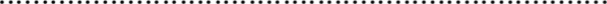 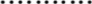 (imię i nazwisko)Ojciec - praca jednozmianowa, dwuzmianowa* w godzinach oddo  lub inna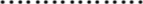 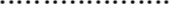 forma zatrudnienia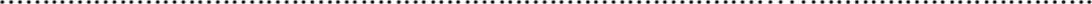 Matka - praca jednozmianowa, dwuzmianowa* w godzinach oddo  lub inna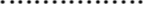 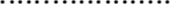 forma zatrudnienia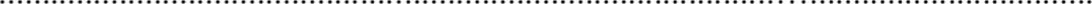 niepotrzebne skreślić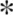 OświadczenieŚwiadomy 11-a/ odpowiedzialności karnej za podanie nieprawdziwych danych (zgodnie z art. 233 kodeksu karnego) oświadczam, że przedstawione i podane przeze mnie dane są zgodne ze stanem faktycznym.Jednocześnie przyjmuję do wiadomości informację o niezwłocznym powiadomieniu szkoły w przypadku zmian w w/w oświadczeniu.Bolesławiec, data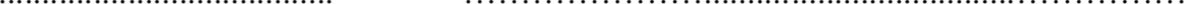 podpis rodzica / rodziców / prawnego opiekuna / opiekunówPodstawa prawna: art. 105 ust. 1 ustały z dnia 14 grudnia 2016 r. Prawo Oświatowe (Dz. U. 2017 poz. 59 ze zm.),Adnotacja urzędowa:Data i podpis osoby przyjmującej: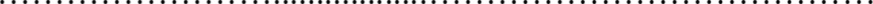 Załącznik nr 2 do Regulaminu Świetlicy Szkolnej w Szkole Podstawowej nr 3 im. Armii Krajowej w BolesławcuDnia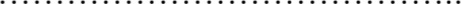 OświadczenieWyrażam zgodę na samodzielne opuszczenie świetlicy szkolnej przez mojego syna/córkę: ucz. klasy .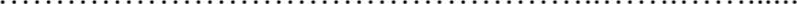 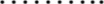 dnia/w dniach  o godz.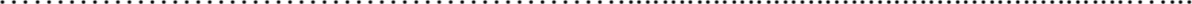 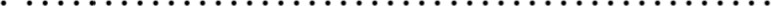 Oświadczam, że biorę całkowitą odpowiedzialność za bezpieczną drogę mojego dziecka do i ze świetlicy szkolnej.czytelny podpis rodzica / prawnego opiekunaImię i nazwisko dzieckaKlasaImię i nazwisko matki / prawnego opiekunaTelefony kontaktowe do matki / prawnego opiekunaImię i nazwisko ojca / prawnego opiekunaTelefony kontaktowe do ojca / prawnego opiekunaPodpis matki / prawnego opiekuna:Podpis ojca /prawnego opiekuna:TAK / NIE Podpis matki / prawnego opiekuna:TAK / NIE Podpis ojca / prawnego opiekuna:dzień tygodniapobyt w godzinachponiedziałekod  - do 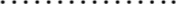 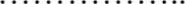 wtorekod .  - do 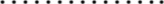 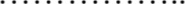 środaod . . . . . . . . . . .. - do 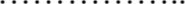 czwartekod . . . . . . . . . . .  - do 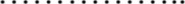 piątekod  - do 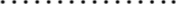 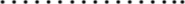 Lp.Imię i nazwisko osoby upoważnionejStopień pokrewieństwaKontakt telefonicznyZgoda osoby upoważnionej na przetwarzanie danych osobowych podpis osoby upoważnionejUwagi np.wiek rodzeństwa powyżej10 lat1.2.3.4.5.Samodzielny powrót ucznia: (w przypadku zaznaczenia „tak” należy złożyć pisemną informację o dniach i godzinach samodzielnego opuszczenia świetlicy przez ucznia).TAK*NIEZezwalam na odrabianie przez moje dziecko zadanych prac domowych w świetlicy.TAK*NIE